De conformidad con la normativa de protección de datos, IDIVAL le informa que sus datos personales pasaran a formar parte de un fichero titularidad de dicha entidad, con domicilio en Edificio IDIVAL, Avda Cardenal Herrera Oria s/n 39011 - Santander, con la finalidad de gestionar la relación comercial así como para canalizar las comunicaciones oportunas dentro de la relación existente entre Ud. e IDIVAL, disponiendo para ello de su consentimiento. IDIVAL como responsable del fichero, le garantiza la posibilidad de ejercitar sus derechos de acceso, rectificación, cancelación y oposición al tratamiento de sus datos, dirigiendo una comunicación por escrito a la dirección indicada anteriormente. PARA FINALIZAR EL DOCUMENTO GENERE UN ARCHIVO PDF NO MODIFICABLE¡Recuerde! de no hacerlo así, se corre el riesgo de que no quede adjuntado correctamente.PASO 1.ARCHIVAR LA MEMORIA EN FORMATO PDF.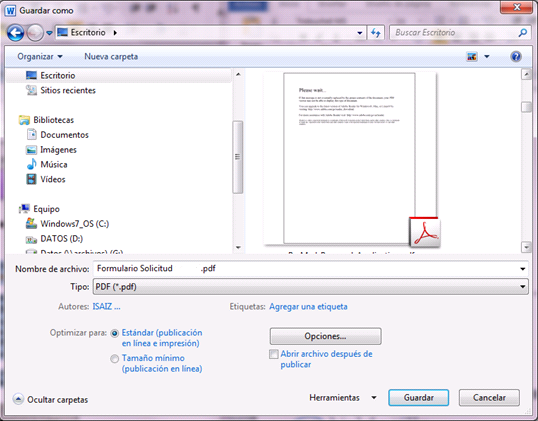 PASO 2. ADJUNTE EL ARCHIVO EN LA PLATAFORMA IDIVAL.Convocatoria Innplant2018I. DATOS PERSONALES DEL SOLICITANTEI. DATOS PERSONALES DEL SOLICITANTEI. DATOS PERSONALES DEL SOLICITANTEI. DATOS PERSONALES DEL SOLICITANTEI. DATOS PERSONALES DEL SOLICITANTEAPELLIDOS: APELLIDOS: APELLIDOS: APELLIDOS: APELLIDOS: NOMBRE: NOMBRE: NOMBRE: NOMBRE: NOMBRE: DNI:                       FECHA DE NACIMIENTO:                       FECHA DE NACIMIENTO:                       FECHA DE NACIMIENTO:                       FECHA DE NACIMIENTO: DIRECCIÓN PARTICULAR: DIRECCIÓN PARTICULAR: DIRECCIÓN PARTICULAR: DIRECCIÓN PARTICULAR: DIRECCIÓN PARTICULAR: CIUDAD: DISTRITO POSTAL: DISTRITO POSTAL: TELÉFONO: TELÉFONO: DATOS PROFESIONALESDATOS PROFESIONALESDATOS PROFESIONALESDATOS PROFESIONALESDATOS PROFESIONALESCENTRO: CENTRO: CENTRO: CENTRO: CENTRO: DEPT/SERV/UNIDAD AL QUE SE INCORPORA: DEPT/SERV/UNIDAD AL QUE SE INCORPORA: DEPT/SERV/UNIDAD AL QUE SE INCORPORA: DEPT/SERV/UNIDAD AL QUE SE INCORPORA: DEPT/SERV/UNIDAD AL QUE SE INCORPORA: POSICIÓN POSICIÓN POSICIÓN POSICIÓN POSICIÓN TELEFONO: TELEFONO: TELEFONO: TELEFONO: TELEFONO: CORREO ELECTRÓNICO: CORREO ELECTRÓNICO: CORREO ELECTRÓNICO: CORREO ELECTRÓNICO: CORREO ELECTRÓNICO: FECHA DE CUMPLIMENTACIÓN y firma:FECHA DE CUMPLIMENTACIÓN y firma:FECHA DE CUMPLIMENTACIÓN y firma:FECHA DE CUMPLIMENTACIÓN y firma:FECHA DE CUMPLIMENTACIÓN y firma:PROPUESTA DE PROGRAMA CIENTIFICO A DESARROLLAR EN LOS PROXIMOS 5 AÑOSNombre del solicitante: